نهی از ما یتکدر به الانسانحضرت بهاءاللهاصلی فارسی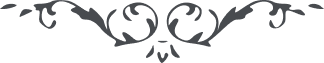 من آثار حضرت بهاءالله - مائده آسمانی، جلد 4باب ششم - نهی از ما یتکدر به الانساندر لوح جناب زین العابدین از قلم قدرت جمال قدم جل جلاله نازل قوله تعالی :
“ در این سنه که هزار و سیصد و شش است بخط مظلوم لوحی نازل و در آن این کلمه علیا از افق قلم اعلی اشراق نموده یا قوم اذکروا العباد بالخیر و لا تذکروهم بالسوء و بما یتکدر به انفسهم ذکر سوء هم در این سنه نهی شده چه که لسان از برای ذکر حق است حیف است بغیبت بیالاید و یا بکلماتی تکلم نماید که سبب حزن عباد و تکدر است” انتهی